http://wps.prenhall.com/bp_robbins_ob_10/6/1646/421510.cw/index.htmlW5 CH6 – Groups and TeamworkGroup: 2+ people with a common relationship. (co-workers, ppl waiting for the bus, etc…). Does not necessarily engage in collective work. Team: Small number of ppl with complementary skills who are committed to a common purpose, performance goals and approach for which they hold themselves mutually accountable.Members share leadershipIndividual and the team share accountabilityDevelops its own purpose or missionTeam’s measure of effectiveness is the team’s outcomes and goals, not individualsthree skills necessary to effective team performance: technical expertise, problem-solving skills, and interpersonal skills.Types of teams:Problem solving/Process improvement team: typically 5-12 employees from the same department, meet a few hours weekly to discuss potential improvementsSelf-Managed/Self Directed: 10-15 employees that perform highly related or interdependent jobs, take on many responsibilities of former manager. Issue: when disputes arise, members stop cooperating and power struggles ensue. Cross-functional: Made-up of employees from same hierarchal level but different work areas. Early stages of development are time consuming. Skunkwork: cross-functional team that develops spontaneously to create a new product or work on a complex problem; often seen in high teck. Virtual Teams: physically dispersed members. Members report less satisfaction. To be effective:Establish trust amongst membersMonitor progress closelyEfforts and products publicized throughout the organization so team does not become invisibleHow individuals learn to work in groups:Roles: Positions in a group that have a set of expected behaviors attached to themNorms: Collective expectations that members of a team have regarding the behavior of each otherRoles:Role expectations: how others believe a person should act in a given situation.Role conflict: arises when complying with one requirement makes it difficult to comply with othersIntersender conflict: 2 role senders provide a role occupant with conflicting expectationsIntrasender conflict: single role sender provides incompatible role expectations to a role occupantIntrarole conflict: several roles held by a role occupant involve incompatible expectationsPerson-role conflict: role calls for behavior that is incompatible with personality of role occupantRole ambiguity: person is unclear about the expectations of his role.Role Overload: what is expected of a person far exceeds what he can doTask Oriented roles: Ensure that tasks are completed. Includes:Initiators: state goal/problem, proposal on how to tackle, set time limitsInformation seekersInformation providersElaborators: build on each others ideasSummarizersConsensus makersMaintenance Roles: carried out to ensure that members keep good relations. Includes:Harmonizers: mediating conflictCompromisers: admitting error at times of group conflictGatekeepers: make sure all members can express ideas and feelings; avoid interruptionsEncouragers:Norms: Acceptable standards of behaviors within a group that are shared by the members. Most norms are informal/undocumented. Norm cover all aspects of group behaviors:Performance:  How hard to work, level of outputAppearance: Dress codeSocial Arrangement: with whom to eat lunch, whether to form friendships on/off workAllocation of resources: Pay, assignments, allocation of toolsEthicalInterpersonalWays to develop Norms:Explicit statement made by group memberCritical event in the group historyPrimacy: First behavioral pattern that emerges in a group frequently sets team expectation (ex: ppl sit together in class; one day stranger steals someone’s seat)Carry-over behaviors from past situationsWhy are norms important:Facilitates the group’s survival; increases chances of group successIncreases predictability of member’s behaviorsReduces embarrassing interpersonal problemsClarify what is distinctive about the group’s identity and allows members to express central values Conformity: Adjusting behavior to align with the norms of the groupStages of group development:Forming: uncertainty about group purpose, structure and leadership. Members are discovering what types of behaviors are acceptable Storming: Members accept existence of team but resist constraints imposed. Power struggles, conflicts over who will control the team. When completed, clear hierarchy of leadership emerges. Norming: Close relationships emerge and team demonstrated cohesiveness. Complete when team has a common set of expectations of what defines member behaviorsPerforming: significant task progress, structure is fully functionsAdjourning: Group prepares for disbandment; attention focused towards wrapping up activitiesPunctuated equilibrium model: pattern of development specific to temporary groups with deadlines:First meeting sets directionFirst phase: (Inertia); direction is locked into fixed course of action. Ppl execute tasks but not in a coordinated fashion; team low performingTransition takes place once group used ½ allotted time; initiates major changesSecond phase: of inertia; team executes plan created in transition period.Last meeting characterized by accelerated activityTeam effectiveness caviats:Teams differ in form and structureSome work is preferably accomplished individually rather than in teamCharacteristics of effective team:Clear PurposeInformalityParticipationListeningCivilized disagreementConsensus DecisionsOpen communicationsClear work and rule assignmentsShared leadershipExternal relations: team spends time developing key outside relationshipsStyle diversitySelf-assessment (periodic)Second model for team effectiveness:Context:Adequate resourcesLeadership and structureClimate of trustPerformance evaluation and rewardComposition:SkillsPersonalityRolesDiversitySize: most effective 5-9 people. Social loafing: tendency for individuals to expend less efforts when working collectively than individually.Member’s preference for teamworkWork Design:AutonomySkill VarietyTask IdentityTask SignificanceProcess:Common purposeSpecific GoalTeam efficacy: have confidence; team believes they can succeed. Helped by cohesivenessManaged level of conflictAccountabilityGroup CohesivenessGroup cohesiveness can be increased by the following: make the group smaller, encourage agreement with group goals, increase the time members spend together, increase the status of the group and the perceived difficulty of attaining membership in the group, stimulate competition with other groups, give rewards to the group rather than to individual members, and physically isolate the group.Factors influencing:Threat and competition: External for survival, internal competitionSuccess: Groups are more attractive when successfulMember diversity: Diverse groups might have more difficulty to stay cohesiveSize: Bigger groups have more difficultyToughness of initiation: Tougher to get into should be more attractiveWith social loafing, the whole is less than the sum of its parts. Consequence of cohesiveness:More participation in group activities; members want to remain, friendly and supportive communicationMore Conformity: well equipped to supply information, reward, punishmentMore success: Productivity similar for all members, tend to achieve their goalsW7 StressModel of stress episode:Stressor: Environmental events or conditions that have the potential to induce stress. Personality determines extent to which a stressor induces stress. Biggest contributor personality traits are:Locus of control: external more likely to feel anxiousType A: encounter more stressful situations, more likely to exhibit adverse physiological reactions because of hostility and repressed anger in response to stress, strong need to control environment. Negative affectivity: particularly in response to demands of a heavy workload. They have predisposition to perceive stressors and have hypersensitivity to stressors.Stress: Psychological reaction to the demands inherent in a stressor that has the potential to make a person feel anxious or tense. Not intrinsically bad, moderate stress can provide stimulationStress Reaction: behavioral, psychological and physiological consequence of stress. Can be passive or active. Typical reaction is either:Anxiety reduction (confronts stress)Direct confrontation of stressorIndividuals strategies to reduce stress include implementing time management techniques, increasing physical exercise, relaxation training, and expanding the social support network.Most common source of stress: workplace. General stressors:Interpersonal conflictsWork-family conflictJob insecurity and changeRole ambiguitySexual harassmentManagerial stressors:Role overload: having to perform to many tasks in short timeHeavy responsibilityOperative stressors:Poor physical working conditionsPoor job design: simple, not challenging enough.Burnout: Syndrome made of emotional exhaustion, cynicism and low self-efficacy. Process: emotional exhaustion -> cynicism -> depersonalization -> low self-efficacy -> low personal accomplishmentsMost common among ppl who entered jobs with high ideasW7 /CH 6.5 TrustTrust: Psychological state that exists when you agree to make yourself vulnerable to another because you have positive expectations about how things are going to turn out. Determined by:IntegrityCompetenceConsistencyLoyaltyOpennessProcedural JusticeInteractional JusticeHow to build trust:Build social capital: Maintain integrity in organizationBuild support for transparencySet information freeBuild team trust:Be a team playerBe fairShow consistency with teamBe trustworthyWork on continuous improvementW8 Conflict Management and NegotiationsConflictDual Concern Theory: concerns ppl use for conflict resolutionCooperativeness: Degree to which one tries to satisfy the other person’s concernsAssertiveness: Degree to which one tries to satisfy own concerns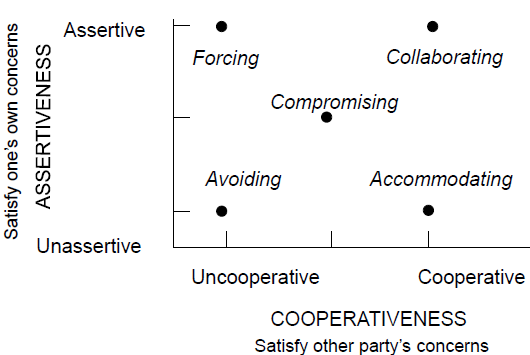 Forcing: Imposing one’s will on the other party.Collaborating/Problem solving: Trying to reach an agreement that satisfies both one’s own and the other party’s aspirations as much as possible. In collaborating, the intention of the parties is to solve the problem by clarifying differences rather than by accommodating various points of view.Avoiding: Ignoring or minimizing the importance of the issues creating the conflict.Yielding: Accepting and incorporating the will of the other party.Compromising: Balancing concern for oneself with concern for the other party in order to reach a solution.Conflict: Process that begins when one party perceives that another has or is about to negatively affect something he cares for. Conflict must be perceived by the parties to it; if no one is aware of a conflict, then it is generally agreed that no conflict exists.Types of conflict:Functional: Support the goal of the group and improves performanceDysfunctional: If a group is unable to achieve its goal because of a conflict, the it is dysfunctionalProcess conflict relates to how the work gets done. Intense arguments about who should do what becomes dysfunctional when it creates uncertainty about task roles, increases the time to complete tasks, and leads to members working at cross purposes. Conflict functionality:Cognitive: Task oriented, occurs because of difference in perspective and judgment.Affective: Emotional and aimed at people rather than issues, tend to be dysfunctionalSources of conflict:Communication: Misunderstandings and noise in the communication channelsStructural conflicts: result of workplace requirement rather than personality:Group Size, specialization and composition: Conflicts more likely when group is large, young, and heavy turnaroundAmbiguity in defining responsibilities for actions. Increases fighting over control of resourcesReward system: One member gains at another’s expense, or unfair evaluationsLeadership style: manager tightly controls and oversees work of employeesDiversity of goals: groups that seek divergent targets (ex: sales and products)Group dependency: if one can gain at another’s expense Personal Variables:Personality: People high in disagreeableness, neuroticism, or self-monitoring are prone to tangle with other people more often, and to react poorly when conflict occursEmotionsValuesIndividuals conflict management:Problem Solving: Request face to face meeting, identify problem and resolve through discussionOverarching goals: Create goals that require both parties to work togetherSmoothing: Play down differences while emphasizing common interestsCompromising: Each party gives up something of value to reach an accordAvoidance: Withdraw from, or suppress conflictManagement conflict resolution:Expansion of resources: If resource scarcity was at the source of conflictAuthoritative command: Use formal authorityAltering human variable: Behavioral change techniques, alter human relationsAltering structural variables:: Job redesign, transfers, creation of coordinating positions3rd party interventions:Mediation: Neutral 3rd party that facilitates negotiated solutions by using reasoning and persuasion and suggests alternatives.  Parties must be motivated to barging and resolve the conflictArbitration: 3rd party with authority to dictate agreement. Can be voluntary or compulsory. Always results in settlement, but if one party feels cheeped out, subsequent conflicts are to be expected Conciliation: Trusted 3rd party that provides communication link. Used extensively in labor, family and community disputes Consultation: Skilled and impartial 3rd party that facilitates problem solving. Does not try to resolve issue, focused on improving relationship between parties.   Culture and Conflict resolutionCollectivistic cultures: see people as deeply embedded in social situations. More likely to seek to preserve relationships and promote the good of the group a wholeIndividualistic cultures see people as autonomous. cultural differences in negotiation: Chinese draw out negotiations3 desired outcomes of conflict:AgreementStronger relationshipLeaningWhile the human relations approach accepted conflict, the interactionist approach encourages conflict on the grounds that a harmonious group is prone to becoming static and nonresponsive to needs for change and innovationTraditional view = malfunction in groupNegotiationNegotiation: Process in which 2+ parties exchange goods or services and try to agree on exchange rate (negotiating = bargaining)Always involve 2 partiesConflict of needs and desires between partiesParties negotiate by choice and prefer to search for agreement rather than fightingExpectation of give/getInvolves management of tangibles and resolution of intangiblesIn negotiations, people have:Issues: items that are specifically placed on the bargaining table for discussionPositions: Individual stances on the issuesInterests: Underlying concerns that are affected by negotiation resolutionNegotiators who recognizes the underlying interests of themselves and other party may have more flexibility in achieving resolutionBargaining:Distributive bargaining: Negotiation that seeks to divide up a fixed amount of resources; a win-lose/zero sum conditionFocus on trying to get the opponent to agree to a specific target pointGood to make the first offer, and make it aggressive because:Shows powerAnchoring bias: tendency for people to fixate on initial informationAlso good to reveal deadlines: speeds concessions from counterparts 4 strategies:Push for settlement near opponent’s resistance pointGet other party to change their resistance pointIf settlement range is negative, modify own resistance point if other won’t change theirsConvince other party that settlement is the best possibleIntegrative bargaining: seeks win/win settlement; goals are not mutually exclusive4 steps:Identify and define the problemUnderstand problem (interests and needs)Generate alternative solutionsEvaluate alternatives and select best oneCompromising is no good: reduces pressure to generate creative alternativesHow to negotiate:Develop strategy: do research, write goals, possible outcomes. Assess other party’s goals; what will they ask for, what interests are important for them, what terms might they settle on. Consider target and resistance, as well as BATNA. Do not underestimate what other party might be willing to give up. Target point; what each party wants to achieveResistance point: lowest acceptable outcomeAspiration range: Area between these 2 pointsBargaining zone: exists when there is overlap between parties’ aspiration rangesDefine ground rules: Who will do negotiating, where, time constraints, process in case of impass. Also parties exchange their initial proposals or demandsClarification and Justification: After both positions are exchanged, both parties explain, clarify and justify demandsBargaining and Problem Solving:Separate people from the problem; work on issues at handFocus on interests, not positionsAttempt to achieve mutual gainsUse objective criteria to achieve fair solutionClosure and Implementation: Finalize agreement that has been worked outDifferences in negotiation effectiveness:Personality traits: NFG if you areExtraverted: tend to share too much informationAgreeable: Too focused on finding ways to cooperateMoods/EmotionsParty in a position of power that shows anger generates concessions; weaker party demonstrating anger has adverse effectPositive moods lead to more integrative agreementsGenderNegotiations favor men. Men are stereotypes tough and women nice. If women act nice they lose, if they act tough they violate gender stereotypeManagerial women demonstrate less confidence and are less satisfied with their performanceW9 Leadership (CH11)Leaders: Establish direction by developing a vision of the future, align people by communicating vision and inspiring people to overcome hurdlesManagers: Implement vision and strategy provided by leaders, coordinate staff, handle day to day.Theories on leadership:Trait: Focus on personal qualities and characteristics that differentiate leaders form non-leaders. Are there born leaders; what traits are important?Behavior: Do successful leaders behave a certain way; can the behaviors be learnt?Ohio Studies:  Beginning with more than a thousand dimensions, the studies narrowed the list to two that substantially accounted for most of the leadership behaviorInitiation structure: extent to which a leader is likely to define and structure his role and those of employees in order to attain goals; it includes behavior that attempts to organize work, work relationships, and goalsConsideration: extent to which a leader’s job relationships are characterized by mutual trust, respect for employees’ ideas, and regard for their feelings. A leader high in consideration helps employees with personal problems, is friendly and approachable, treats all employees as equals, and expresses appreciation and support.Michigan Study: Came up with 2 behavioral dimensions:Employee oriented: emphasizes relations by taking personal interests in the needs of employees Production oriented: Emphasizes technical aspect of the job; focus on task accomplishmentContingency/Situational: Theories that propose leadership effectiveness is dependent on the situation. What do successful leaders depend on?Fiedler contingency model:Assumes Leadership style is fixed; only way to improve effectiveness is to change the leader to fit the situation or change situation to fit leader. Created “least preferred coworker” (LCP) questionnaire to determine if leader interested in relation or productivity/taskAfter filling questionnaire, match leader with situation. 3 Contingency dimensions:Leader-member relations. The degree of confidence, trust, and respect members have for their leader.Task structure. The degree to which job assignments are procedurized (that is, structured or unstructured).Position power. The degree of influence a leader has over power-based activities such as hiring, firing, discipline, promotions, and salary increases.task-oriented leaders perform best in situations of high and low control, while relationship-oriented leaders perform best in moderate control situationsHersey and Blanchard’s situational leadershipRegardless of what the leader does, effectiveness depends on the actions of his or her followers. Successful leadership achieved by selecting the right style contingent to the follower’s readiness4 scenarios about followers:Unable and unwilling: TELLING/directing – provide clear directionUnable and Willing: SELLING/Coaching – mgr compensated for lack of abilityAble and unwilling: PARTICIPATING/Supporting and supportive styleAble and Willing: DELEGATING – nothing to do herePath-Goal theoryThe path-goal theory assumes leaders are flexible and can display different leadership behavior depending on the situation.Effective leader clarifies follower’s path to their goalsLinked to expectancy theory:Goal: determine outcome subordinate wantsReward individuals when they performPerformance: let followers know what they need to receive reward (path)Identifies 4 leadership styles that can be used to motivate:Directive Leader: lets followers what to expect, best when tasks are ambiguousSupportive Leader: Friendly and shows concerns for needs of followers. Best when followers are under stress.Participative leader: Consults with followers and uses their suggestions. Best when individuals need to buy in decisionAchievement oriented leader: Sets challenging goals and expects followers to perform at their highest level. Less effective with shit staff.Tannenbaum & Schmidt leadership theory3 Forces impact:Forces of the Manager:Value SystemConfidence in subordinatedLeadership inclinationsFeeling of securityForces in subordinates:Need for independenceReadiness to assume responsibilityTolerance for ambiguityIdentify with organization’s problems and needsKnowledge and experienceForces in situationType of organizationGroup effectivenessNature of problemTime PressurePersonality traits that have impact on leadership:Big five (Extraversion, Emotional Stability, Agreeableness, Conscientiousness, Openness to Experience)extraversion is the most important trait of effective leadersUnlike agreeableness and emotional stability, conscientiousness and openness to experience also showed strong relationships to leadership,Locus of controlSelf-esteemSelf monitoringRisk takingNarcissismMachiavellianismCore self-EvaluationProactive PersonalityType A and Type B personalitiesInspirational Leadership:Charismatic leaders: inspire followers with words, ideas and behaviorslevel 5 leaders: fiercely ambitious and driven, but their ambition is directed toward their company rather than themselves. have four basic leadership qualities—individual capability, team skills, managerial competence, and the ability to stimulate others to high performanceTransformational leaders: Inspire followers to transcend their self-interestsTransactional leaders: Clarify roles and task requirements, guide in direction of goalsVisionary Leaders: create and articulate a realistic, credible, attractive vision of the future for an organization or organizational unit, that grows out of and improves upon the present.Testing is useful for identifying and selecting leaders.Contemporary leadership roles:MentoringSelf LeadershipTeam LeadershipOnline LeadershipLeading with authorityManager’s role as per:Henri Fayol (1916): Plan, organize, coordinate, controlHenry Mintzberg (1975): Interpersonal, informational and decisional rolesContemporary issues in leadership:Authentic leadershipMoral leadershipGender leadershipW10  ChangeWhy change: Organizations are systems that interface with I/O from the environment; changes in the environment forces change. Forces of change:External:CompetitionEconomicsRegulationTechnologyInternal:ConflictProductivityTurnoverMost studies source of innovation: Structural VariablesKnowledge Management: process of organizing and distributing an organizations collective wisdom so the right information gets to the right people at the right time.What an organization can change:Purpose: Mission objectivesTechnology: CAPEX in equipmentStructure: Organizational designTasks: change job designsPeople: Change recruiting practices, trainCulture: Clarify core valuesStrategyObjective: Set modify performance targetsLwein’s 3 step to change (and Kotter’s 8 steps):Unfreeze: recognize that current state is unsatisfactoryEstablish sense of urgencyCreate Guiding CoalitionDevelop clear shared visionCommunicate visionChange: Implement plan that moves org. to more satisfactory stateEmpower people to act on the visionCreate short term winsConsolidate and build on gainsRefreeze: Consolidate change as enduring part of the organizationInstitutionalize the changeApproaches to change:Action Research: Based on collection/analysis of dataDiagnosis: Change agent gathers information about topicAnalysis: Change agent organizes information into primary concern, problems and possible actionsFeedback: Change agent brings finding to employees; they help develop actionAction: Employees and change agent carry out specific actionsEvaluation: Action plan’s effectiveness using data gathered as a benchmark Appreciative Inquiry: Rather than looking for problem to fix, focuses on positive. Seek to identify strengths of the company and build upon them to improve performanceDiscovery: Employees identify strengths of the organizationDreaming: Employees speculate on possible futuresDesign: Participants focus on finding a common visionAction: Suggestion of an action planResistance to change: Individual:Self interestMisunderstanding; lack of trustDifferent assessmentLow tolerance for changeOrganization:Structural inertiaGroup inertiaLimited focus of changeThreat to expertiseThreat to establish power relationshipsThreat to establish resource allocaitonsManagers that grew with organization tend to adopt gradual rather than radical change; change is a threat to their status/position.Tactics to overcome resistance:Implicate stakeholders early (Participation/Involvement)Education/communicationDevelop positive relationshipsImplement change fairlySelect people who accept change2 tactics not recommendedManipulation and co-optationExplicit and implicit coercionHow to create a culture for change:Stimulating innovationIndividual Creativity: production of novel but potentially useful ideasIdeas champions: ppl who see the kernel of an innovative ideaExternal communication: helps importing external informationInternal communication: Decentralization, informality and lack of beurocracyResources and reward: See innovation as an investment rather than costCreating a learning organizationVision/Support: Leader to establish vision where learning is key and clearly communicate itCulture: Learning organization culture – information sharing, risk taking, experimentationLearning systems/Dynamics: Employees are challenged to think, solve problems, make decisionsKnowledge management/infrastructure: Have infrastructure to acquire, code, store and distribute knowledge and information Conflict Mgmg StyleIssueRelationshipRelative PowerTime UrgencyFORCINGImportantNot ImportantHighHughCollaboratingImportantImportantLow to HighLow/ModerateAvoidingNot ImportantNot ImportantLow to HighLow to HighAccommodatingNot ImportantImportantLowLow to HighCompromisingNFG for initial strategy; implies giving something upNFG for initial strategy; implies giving something upNFG for initial strategy; implies giving something upNFG for initial strategy; implies giving something up